FORMULÁRIO DE AUTODECLARAÇÃO ÉTNICO-RACIAL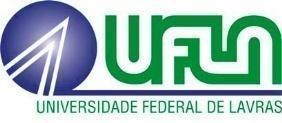 UNIVERSIDADE FEDERAL DE LAVRASPró-reitoria de Pós-Graduaçãoprpg@ufla.brO candidato deverá anexar os demais documentos exigidos no Anexo I da Instrução Normativa PRPG n° 001/2024.IDENTIFICAÇÃO DO CANDIDATOIDENTIFICAÇÃO DO CANDIDATOIDENTIFICAÇÃO DO CANDIDATOEdital de ingresso:                                                                                        Edital de ingresso:                                                                                        Edital de ingresso:                                                                                        Ano de ingresso:                                Programa de Pós-Graduação em:                                        Programa de Pós-Graduação em:                                        Nome completo:                                                        Nome completo:                                                        Nome completo:                                                        CPF:                                                         CPF:                                                         Cédula de Identidade:                                        E-mail:                                                                       E-mail:                                                                       Data de Nascimento:           /           /                     IDENTIFICAÇÃO DA SOLICITAÇÃOIDENTIFICAÇÃO DA SOLICITAÇÃOIDENTIFICAÇÃO DA SOLICITAÇÃOIDENTIFICAÇÃO DA SOLICITAÇÃOO requerente, acima descrito, declara, para o fim específico de atender ao requisito referente à matrícula na Universidade Federal de Lavras, para ingresso no Programa de Pós-graduação acima identificado, em vagas reservadas para pessoas pretas/pardas/indígenas/quilombolas, que se autodeclara:O requerente, acima descrito, declara, para o fim específico de atender ao requisito referente à matrícula na Universidade Federal de Lavras, para ingresso no Programa de Pós-graduação acima identificado, em vagas reservadas para pessoas pretas/pardas/indígenas/quilombolas, que se autodeclara:O requerente, acima descrito, declara, para o fim específico de atender ao requisito referente à matrícula na Universidade Federal de Lavras, para ingresso no Programa de Pós-graduação acima identificado, em vagas reservadas para pessoas pretas/pardas/indígenas/quilombolas, que se autodeclara:O requerente, acima descrito, declara, para o fim específico de atender ao requisito referente à matrícula na Universidade Federal de Lavras, para ingresso no Programa de Pós-graduação acima identificado, em vagas reservadas para pessoas pretas/pardas/indígenas/quilombolas, que se autodeclara:(      ) PRETO(      ) PARDO(     ) INDÍGENA(     ) QUILOMBOLAPARA JUSTIFICAR MINHA AUTODECLARAÇÃO, APRESENTO OS SEGUINTES MOTIVOS: (ATENÇÃO CANDIDATOS! O preenchimento deste item também é obrigatório): [preencher com as justificativas que motivam sua autodeclaração].PARA JUSTIFICAR MINHA AUTODECLARAÇÃO, APRESENTO OS SEGUINTES MOTIVOS: (ATENÇÃO CANDIDATOS! O preenchimento deste item também é obrigatório): [preencher com as justificativas que motivam sua autodeclaração].PARA JUSTIFICAR MINHA AUTODECLARAÇÃO, APRESENTO OS SEGUINTES MOTIVOS: (ATENÇÃO CANDIDATOS! O preenchimento deste item também é obrigatório): [preencher com as justificativas que motivam sua autodeclaração].PARA JUSTIFICAR MINHA AUTODECLARAÇÃO, APRESENTO OS SEGUINTES MOTIVOS: (ATENÇÃO CANDIDATOS! O preenchimento deste item também é obrigatório): [preencher com as justificativas que motivam sua autodeclaração].ATENÇÃO CANDIDATO!ATENÇÃO CANDIDATO!ATENÇÃO CANDIDATO!ATENÇÃO CANDIDATO!Estou ciente de que, se for comprovada falsidade ideológica desta declaração, mesmo apurada posteriormente ao início do curso, ensejará o cancelamento de minha matrícula na Universidade Federal de Lavras.Estou ciente de que, se for comprovada falsidade ideológica desta declaração, mesmo apurada posteriormente ao início do curso, ensejará o cancelamento de minha matrícula na Universidade Federal de Lavras.Estou ciente de que, se for comprovada falsidade ideológica desta declaração, mesmo apurada posteriormente ao início do curso, ensejará o cancelamento de minha matrícula na Universidade Federal de Lavras.Estou ciente de que, se for comprovada falsidade ideológica desta declaração, mesmo apurada posteriormente ao início do curso, ensejará o cancelamento de minha matrícula na Universidade Federal de Lavras.Lavras,  _____ /______ /20 _______ .__________________________Assinatura do candidato
(via Gov.br)